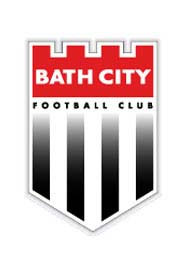 Name of Company:________________________________________________________________Contact person: __________________________________________________________________Address: ____________________________________________________________________________________________________________________________________________________Telephone: _______________________________________________________Email address: ___________________________________________________________Signed: ___________________________________________ PRINT NAME: __________________Date: ___________________Tel:  07786092836                   E: bobchester76@gmail.com                      W  www.bathcityfc.com Please tickGOLD Membership£750 plus VATSILVER Membership£375 plus VATI confirm I have read and accept the full Terms and Conditions which are detailed in the information sent to me and on the website www.bathcityfc.com.Please tick